ALTA EN LA App QR4services:Nombre y apellidosIdentificación: DNI (todo seguido y con la letra en mayúscula. Ej: 13456789X)  Correo electrónico (debe ser único por persona) ContraseñaA tener en cuenta: Escoger, preferiblemente, un correo que este activo.Si una o un abonado no tiene acceso a la tecnología o no tiene DNI, podrá solicitar una tarjeta QR. Con tarjeta QR sigue siendo necesario hacer reserva previa.ALTA DE RESERVAS: (para personas con app y personas con tarjeta QR)Desde www.qr4services.com: 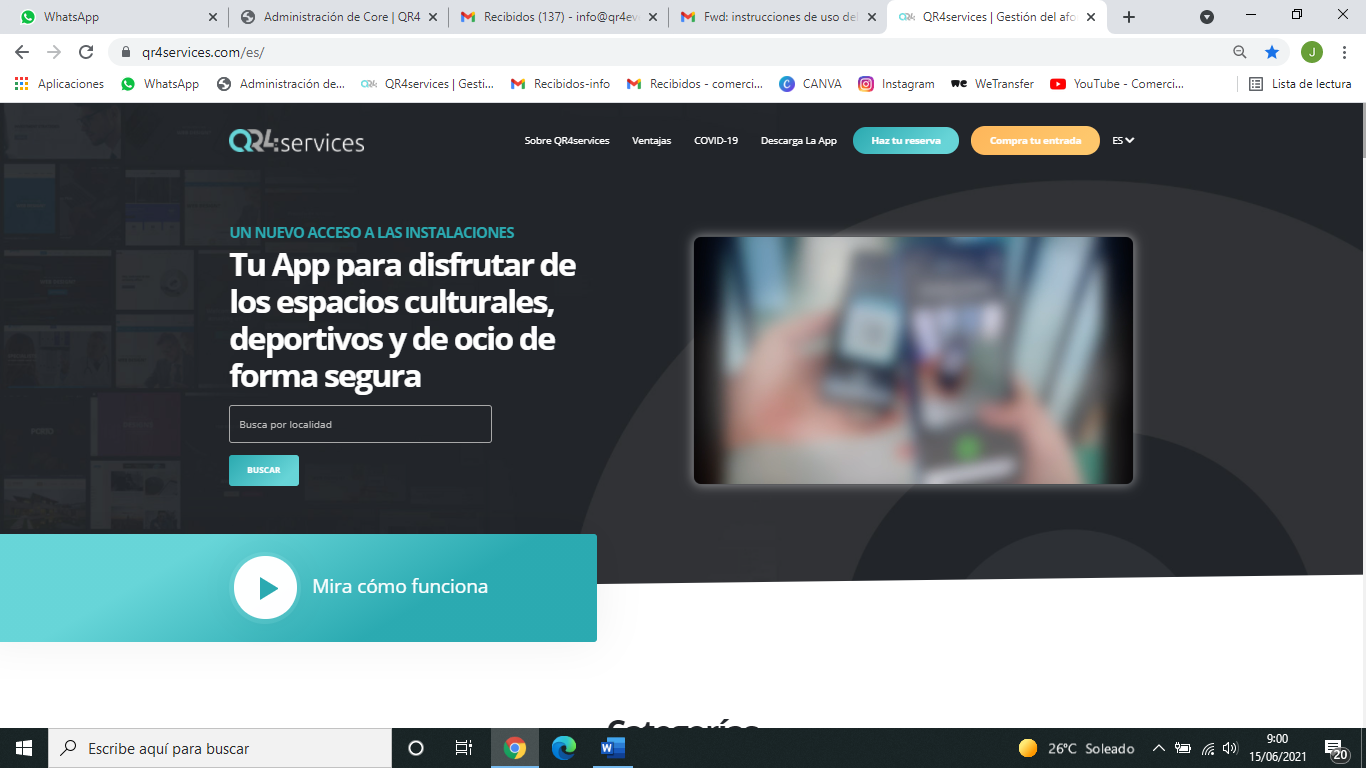 oDesde la App: accede a la zona de reservas pulsando el menú de la parte superior derecha: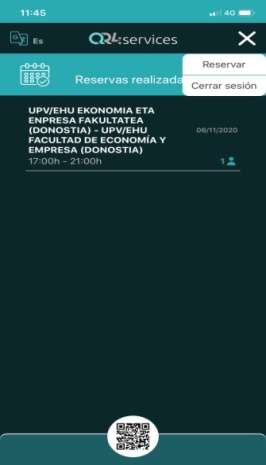 Localiza la instalación donde quieres reservar.Identifíquese con su documento correspondiente; DNI o nº de tarjeta QR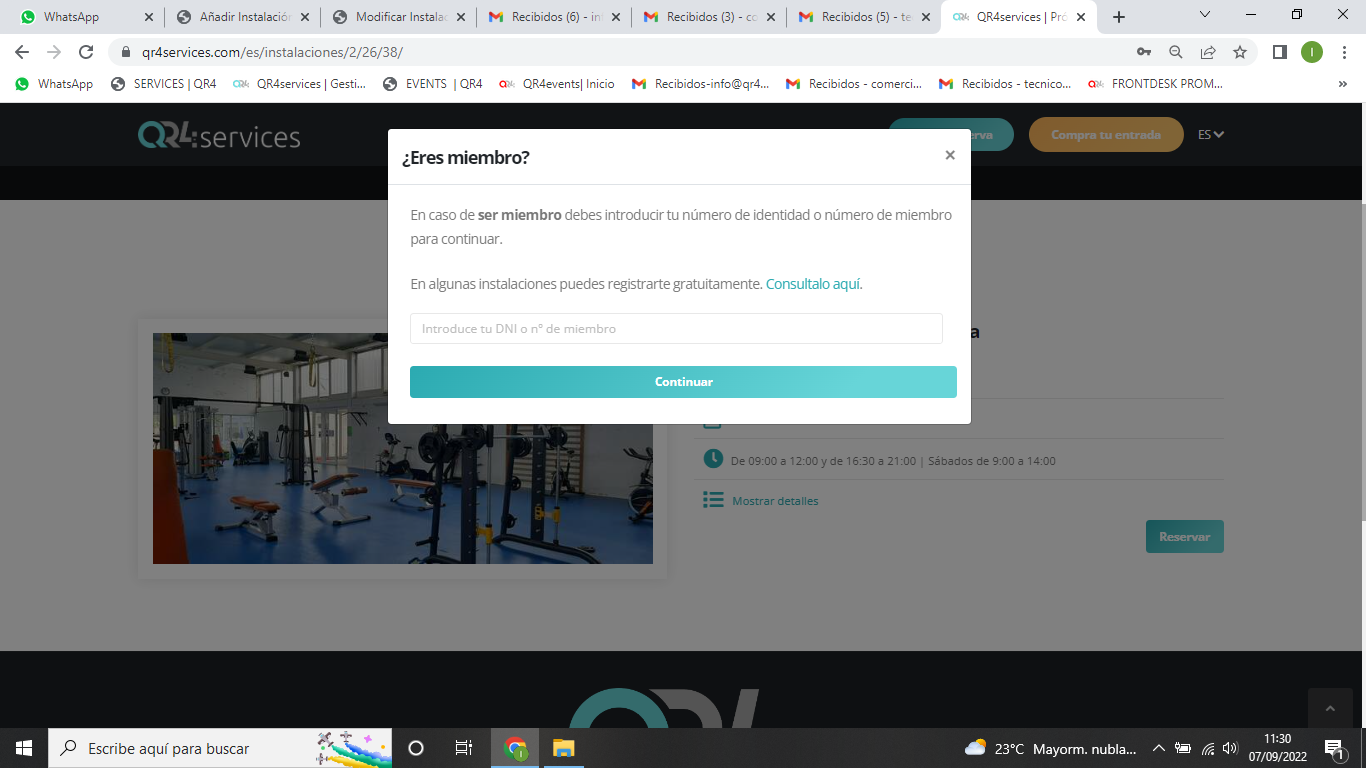 Escoger el día y turno para el que se quiere reservar.Elija el numero de abonados para los que quiere reservarSi es más de uno, identifíquelos con su documento correspondiente; DNI o nº de tarjeta QR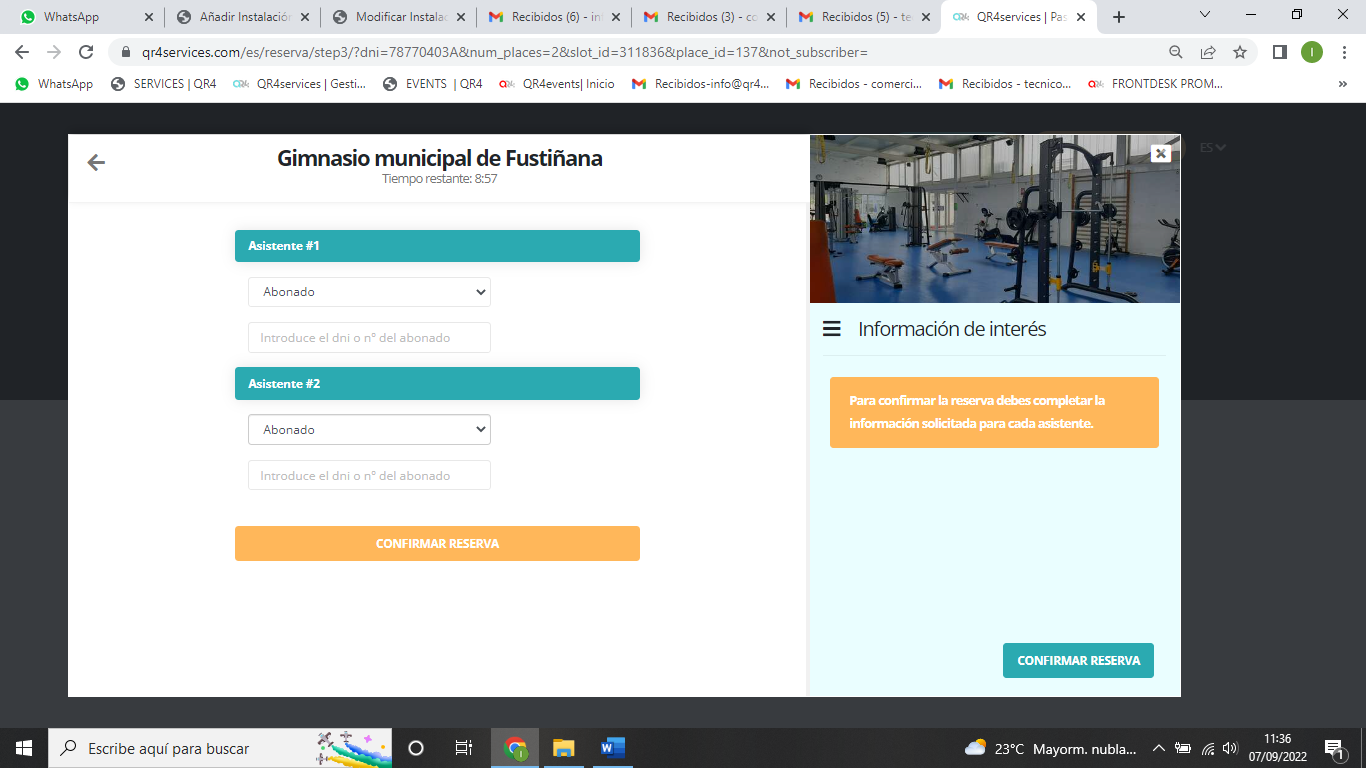 Si no, ya habrá finalizado.NORMATIVA Cada domingo a las 19:30 se publicarán en la web www.qr4services.com los turnos disponibles para la semana siguiente. A partir de ese momento se podrán realizar las reservas para cualquier día de esa semana hasta el domingo.ACCESO A LAS INSTALACIONESSe accederá a la instalación con un máximo de 15’ de antelación al turno reservado.Para acceder cada persona deberá mostrar su código al personal de taquillaEl código está alojado en el apartado RESREVAS de la app de cada persona para la que se ha reservado 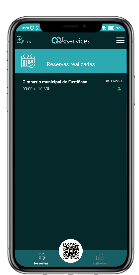 Para generar el código, habrá de pulsar el botón central en el momento justo en el que el personal va a chequear CANCELACIÓN DE UNA RESERVALa reserva sólo se puede cancelar en la App QR4services antes de iniciarse el turno.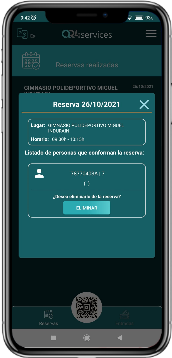 ATENCIÓN DE CONSULTAS/INCIDENCIASCorreo electrónico al que dirigir las consultas e incidencias:  tecnico@qr4events.com